RENCANA BISNIS PENDIRIAN USAHA“SEHAT SEMPURNA RESTO”DI ALAM SUTERA, TANGERANG SELATANDibuat Oleh :Nama : Steven AndrianNIM   : 76140088RENCANA BISNISDiajukan sebagai salah satu syaratUntuk memperoleh gelar Sarjana Administrasi BisnisProgram Studi Administrasi BisnisKonsentrasi Kewirausahaan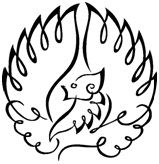 INSTITUT BISNIS dan INFORMATIKA KWIK KIAN GIEJAKARTAJanuari 2019